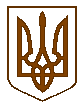 ПЕРВОМАЙСЬКА  МІСЬКА  РАДАП Р О Т О К О Л«24»  л и с т о п а д а  2022 року   м. Первомайськ                                           36 СЕСІЇ    VIII  СКЛИКАННЯВсього обрано депутатів  -  38Зареєстровані на сесії міської ради  -   24                     (з міським головою - 25)Відсутні  - 14Згідно з частиною дванадцятою статті 46 Закону України «Про місцеве самоврядування в Україні» сесія може розглядати питання, внесені до порядку денного і приймати з них рішення.	У зв’язку з відсутністю електричної енергії, пленарне засідання відбулось за допомогою відкритого поіменного голосування депутатськими мандатами. Міський голова Олег ДЕМЧЕНКО, який є головуючим на пленарному засіданні 36 сесії міської ради, оголосив хвилину мовчання в знак глибокої шани всім загиблим, які віддали своє життя заради свободи і незалежності нашої держави внаслідок збройної агресії російської федерації проти України.Запрошені: депутати Миколаївської обласної ради, члени виконавчого комітету, представники правоохоронних органів, керівники підприємств, установ, організацій, відповідальні працівники виконавчого комітету міської ради, представники засобів масової інформації.	Далі Олег Михайлович зазначив, що для подальшої роботи пленарного засідання необхідно обрати робочі органи.Надійшла пропозиція обрати до складу секретаріату депутатів міської ради  Світлану КУЧМУ та Оксану ЛЕНТОВСЬКУ.По зазначеній пропозиції проведено поіменне голосування.Підсумки поіменного голосування:«за» - 24 «проти» - 0«утримались» - 0«не голосували» - 1Пропозиція приймається.Надійшла пропозиція до складу лічильної комісії обрати депутатів міської ради – Тетяну ДМИТРІЄВУ та Павла МАМОТЕНКА.По пропозиції проведено поіменне голосування.Підсумки поіменного голосування:«за» - 24«проти» - 0«утримались» - 0«не голосували» - 1Пропозиція приймається.Далі Олег Михайлович запросив секретаріат, депутатів міської ради Світлану КУЧМУ і Оксану ЛЕНТОВСЬКУ, та лічильну комісію, депутатів міської  ради  Тетяну ДМИТРІЄВУ та Павла МАМОТЕНКА зайняти місця та приступити до виконання своїх обов’язків.Головуючий наголосив на тому, що необхідно затвердити порядок денний та регламент роботи пленарного засідання 36 сесії міської ради.Надійшла пропозиція:- Взяти запропонований порядок денний та регламент роботи пленарного засідання 36 сесії міської ради за основу.По пропозиції проведено поіменне голосування.Підсумки поіменного голосування:«за» - 24«проти» - 0«утримались» - 0«не голосували» - 1Пропозиція приймається.Міський голова Олег ДЕМЧЕНКО зазначив, що від Погоджувальної ради надійшла рекомендація доповнити порядок денний питанням:     Про внесення змін до Регламенту роботи Первомайської міської ради VIII скликання, затвердженого рішенням міської ради від 27.11.2020 року                І пленарного засідання № 1.                            По зазначеній рекомендації проведено поіменне голосування.Підсумки поіменного голосування:«за» - 24	«проти» - 0«утримались» - 0«не голосували» - 1	Рекомендація приймається.Далі головуючий проінформував, що від ПОГОДЖУВАЛЬНОЇ РАДИ надійшла рекомендація:   - з н я т и  для  додаткового вивчення проєкт № 22 «Про продаж земельної ділянки несільськогосподарського призначення по вул. Михайла Грушевського, 23-а,  м. Первомайськ, Миколаївська область».По зазначеній рекомендації проведено поіменне голосування.Підсумки поіменного голосування:«за» - 24	«проти» - 0«утримались» - 0«не голосували» - 1	Рекомендація приймається.Надійшла пропозиція порядок денний та регламент роботи пленарного засідання 36 сесії міської ради затвердити в цілому.По зазначеній пропозиції проведено поіменне голосування.Підсумки поіменного голосування:«за» - 24	«проти» - 0«утримались» - 0«не голосували» - 1	ВИРІШИЛИ: порядок денний та регламент роботи  пленарного засідання                        36 сесії міської ради затвердити в цілому.До порядку денного пленарного засідання міської ради внесені питання:Про звіт Первомайського міського голови Первомайського району  Миколаївської області Олега ДЕМЧЕНКА.Про  внесення змін до бюджету Первомайської міської територіальної громади на 2022 рік.Про внесення змін до Програми розвитку освіти Первомайської міської територіальної громади на 2021-2025 роки, затвердженої рішенням міської ради від 25.02.2021 року № 7.Про перепрофілювання (зміну типу) та перейменування закладів дошкільної освіти Первомайської міської ради.Про внесення змін до Комплексної програми соціального захисту «Громада, де зручно всім» на 2022-2025 роки, затвердженої рішенням міської ради від 26.05.2022 року № 1.Про організаційно-штатні зміни у структурі Первомайської міської ради та її виконавчих органів та внесення змін до рішення міської ради від 25.02.2021 року № 3 «Про затвердження структури Первомайської міської ради та її виконавчих органів в новій редакції».Про затвердження Положення про управління соціального захисту населення Первомайської міської ради (нова редакція).Про внесення змін до рішення міської ради від 23.12.2021 року № 4                    «Про затвердження цільової Програми протидії захворюванню на туберкульоз Первомайської міської територіальної громади на 2022-2026 роки».Про утворення та затвердження персонального складу Спостережної ради закладів охорони здоров’я Первомайської міської ради.Про затвердження Програми розвитку ефективного управління об’єктами комунальної власності Первомайської міської територіальної громади Миколаївської області на 2023-2025 роки.Про надання згоди на безоплатне прийняття адміністративної нежитлової будівлі по вул. Валерія Чкалова, 12 в м. Первомайську Миколаївської області до комунальної власності Первомайської міської територіальної громади.Про надання доручення на замовлення виготовлення технічного паспорту на свердловину № 2005 с. Чаусове Друге Первомайського району Миколаївської  області.Про передачу в оренду об’єкту  нерухомого майна  по                                       вул. Т.Г. Шевченка, 18 с. Кінецьпіль Первомайського району Миколаївської області шляхом  проведення аукціону та   включення об’єкту  нерухомого майна комунальної власності до  Переліку першого типу.Про виконання Програми  розвитку земельних відносин Первомайської міської територіальної громади, затвердженої рішенням міської ради від 14.05.2010 року № 1.Про надання дозволу на розроблення технічної документації із землеустрою щодо інвентаризації земель під полезахисними лісовими смугами, самозалісненими земельними ділянками та польовими дорогами  на території Первомайської міської територіальної громади.Про надання дозволу на розроблення проекту землеустрою щодо встановлення меж території Первомайської міської територіальної громади.Про зміну цільового призначення земельних ділянок.Про укладення договорів оренди землі на новий строк.Про відмову в укладенні договору оренди землі на новий строк.Про передачу в оренду земельної ділянки по  вул. Підгороднянське Шосе, 12а, 12-в.Про припинення та набуття права постійного користування земельними ділянками.Про передачу в оренду земельної ділянки по вул. Трудової Слави, 15а.Про заміну сторони договору оренди землі та зміну його істотних умов.Про  продаж земельної ділянки  несільськогосподарського призначення по вул. Корабельна, 17-р, м. Первомайськ,  Миколаївська область.Про відмову у поновленні договору про встановлення особистого строкового сервітуту.Про внесення змін до Регламенту роботи Первомайської міської ради VIII скликання, затвердженого рішенням міської ради від 27.11.2020 року                І пленарного засідання № 1.1. СЛУХАЛИ : Про звіт Первомайського міського голови Первомайського району  Миколаївської області Олега ДЕМЧЕНКА.ЗВІТУВАВ : Олег ДЕМЧЕНКО – міський головаНадійшла пропозиція :- Затвердити запропонований проєкт рішення. Проведено поіменне голосування.Підсумки поіменного голосування:«за» - 24        «проти» - 0        «утримались» - 0         «не голосували» - 1Рекомендація приймається.ВИРІШИЛИ: затвердити запропонований проєкт рішення.              (Рішення № 1 та результати поіменного голосування додаються).2. СЛУХАЛИ : Про  внесення змін до бюджету Первомайської міської територіальної громади на 2022 рік.ДОПОВІДАЧ : Сергій ШУГУРОВ – начальник фінансового управління        міської ради Павло МАМОТЕНКО – депутат міської ради, публічно повідомив про конфлікт інтересів із зазначеного питання.Ігор СОТСЬКИЙ – депутат міської ради, публічно повідомив про конфлікт інтересів із зазначеного питання.Надійшла пропозиція:- Взяти запропонований проєкт рішення за основу.Проведено поіменне голосування.Підсумки поіменного голосування:«за» - 24	«проти» - 0«утримались» - 0«не голосували» - 1	Рекомендація приймається.Міський голова Олег ДЕМЧЕНКО зазначив, що від постійних комісій міської ради надійшли рекомендації внести до проєкту рішення такі доповнення :Доповнити підпункт 1.1:	- Доходи збільшити: 	- податок  та  збір  на  доходи  фізичних  осіб (КБКД 11010000) – 19 161 909 грн. Доповнити підпункт 1.2.:- Видатки  збільшити   на  1 672 909 грн., у тому числі:Управлінню житлово-комунального господарства міської ради –                1 627 909 грн., у тому числі: - Організація благоустрою населених пунктів  (КПКВКМБ 1216030            КЕКВ 2240) – 712 490 грн., у тому числі:а) послуги з аварійних, відновних робіт та експлуатаційного утримання вулиць і доріг комунальної власності (відновні роботи по вулиці Василя Жуковського в місті Первомайськ Первомайської міської територіальної громади) – 612 500 грн.;б) утримання полігону твердих побутових відходів для забезпечення екологічно безпечного зберігання,  оброблення  і  захоронення  відходів –               99 990 грн.         - Реалізація інших заходів щодо соціально-економічного розвитку територій (КПКВКМБ 1217370 КЕКВ 2610) – 915 419 грн., у тому числі:        а) фінансова підтримка  комунального підприємства "Комунсервіс", на ремонт автотракторної та дорожньої техніки, яка використовується для зимового утримання вулиць населених пунктів Первомайської міської територіальної громади - 360 000 грн.;        б) фінансова підтримка КП "Тепло", погашення заборгованості по заробітній платі та податках і зборах – 105 419 грн.;        в) фінансова підтримка комунального підприємства"Комунсервіс", на придбання башти запасу води «Рожновського» для водопостачання населення села Грушівка Первомайської міської територіальної громади 450 000 грн.Управлінню соціального захисту населення міської ради, територіальний центр соціального обслуговування (надання соціальних послуг)                                м. Первомайська (КТКВК 0813104, КЕКВ 2210) – 45000 грн., придбання матеріалів для облаштування та ремонту приміщень для забезпечення належних умов проживання внутрішньо переміщених осіб.         Кошти,  що передаються із загального фонду бюджету  до бюджету розвитку (спеціального фонду) – 17 489 000 грн.Доповнити  окремим  пунктом:	Доходи збільшити:          - Інші дотації з місцевого бюджету (КБКД 41040400) додаткова дотація з державного бюджету місцевим бюджетам для надання компенсації закладам комунальної форми власності, закладам освіти державної форми власності, що передані на фінансування з місцевих бюджетів, закладам спільної власності територіальних громад області, що перебувають в управлінні обласних рад – 1283,86 грн.    		Доповнити  окремим  пунктом: 		Збільшити  видатки:Управлінню соціального захисту населення міської ради, територіальний центр соціального обслуговування (надання соціальних послуг)                                  м. Первомайська (КТКВК 0813104)  - 1283,86 грн., енергоносії спожиті у будівлях (приміщеннях), де у липні 2022 року було розміщено тимчасово переміщених осіб на безоплатній основі: а) оплата водопостачання і водовідведення (КЕКВ 2272) – 90,38  грн.б) оплата електроенергії (КЕКВ 2273) – 1283,86 грн.Доповнити підпункт 1.5.:        Зменшити видатки:Управлінню освіти  міської  ради,  надання  дошкільної  освіти  (КПКВКМБ 0611010, КЕКВ 2111) – 235300 грн.Управлінню соціального захисту населення міської ради, всього                  71899 грн., у тому числі:- Інші заходи у сфері соціального захисту і соціального забезпечення (КПКВКМБ 0813242, КЕКВ 2730) -  13600 грн., програма "Громада, де зручно всім на 2021-2025 роки", у тому числі:    а) надання щомісячної матеріальної допомоги особам з інвалідністю  І  та               ІІ групи загального захворювання мешканцям територіальної громади на міжміський проїзд для проведення гемодіалізу – 10900 грн.;    б) виплата стипендії особам, яким виповнилось 100 і більше років –                2700 грн.;       - Надання пільг окремим категоріям громадян з оплати послуг зв'язку (КПКВКМБ 0813032, КЕКВ 2730) –15000 грн., програма"Громада, де зручно всім на 2021-2025 роки", відшкодування збитків на пільгове надання послуг зв’язку за користування стаціонарним телефоном окремим категоріям громадян;       - Надання пільг населенню (крім ветеранів війни і праці, військової служби, органів внутрішніх справ та громадян, які постраждали внаслідок Чорнобильської катастрофи), на оплату житлово-комунальних послуг (КПКВКМБ 0813180, КЕКВ 2730) – 35399 грн., программа "Громада, де зручно всім на 2021-2025 роки", надання пільг на житлово-комунальні послуги окремим категоріям громадян;       - Територіальний центр соціального обслуговування (надання соціальних послуг) м. Первомайська ( КТКВК 0813104, КЕКВ 2240)  -  7900 грн.                Збільшити видатки:	Управлінню освіти міської ради – 235300 грн.: - Апарат управління (КПКВКМБ 0610160) –  84300 грн.,  в тому числі:а)  заробітна плата (КЕКВ 2111) – 67200 грн.;б)  нарахування на оплату праці  ( КЕКВ 2120 ) – 17100 грн.; - Надання загальної середньої освіти закладами загальної середньої освіти (КПКВКМБ 0611021, КЕКВ 2240) – 151000 грн. (поточний ремонт спортивної зали гімназії № 1) Управлінню соціального захисту населення міської ради, усього - 63999 грн., в тому числі:        - Апарат управління (КПКВКМБ 0810160, КЕКВ 2210) -  14000 грн.;- Інші заходи у сфері соціального захисту і соціального забезпечення (КПКВКМБ 0813242, КЕКВ 2210) -  49999 грн., програма "Громада, де зручно всім на 2021-2025 роки", придбання пакувального матеріалу для розподілу благодійної допомоги.         Кошти,  що передаються із загального фонду бюджету  до бюджету розвитку (спеціального фонду) – 7900 грн.Доповнити підпункт 2.1.:        Управлінню житлово-комунального господарства міської ради,     Реалізація інших заходів щодо соціально-економічного розвитку територій (кошти,  що передаються із загального фонду бюджету  до бюджету розвитку (спеціального фонду) (КПКВКМБ 1217370 КЕКВ 3210) – 17 489 000 грн.,                     у тому числі:    а) фінансова підтримка комунального підприємства «Первомайськводоканал» на придбання екскаватора марки JCB для виконання заходів з благоустрою територій населених пунктів Первомайської міської територіальної громади – 4 200 000 грн.;     б) фінансова підтримка комунального підприємства «Комунсеріс» на придбання піскорозкидача-універсальної дорожньої машини для виконання заходів з благоустрою територій населених пунктів Первомайської міської територіальної громади – 8 174 000 грн.;   в) фінансова підтримка  комунального підприємства «Комунсеріс» на придбання автогідропідйомника для виконання заходів з благоустрою територій населених пунктів Первомайської міської територіальної громади – 5 115 000 грн.Доповнити підпункт 2.2.:        Збільшити видатки:Управлінню соціального захисту населення міської ради, територіальний центр соціального обслуговування (надання соціальних послуг)                                             м. Первомайська (КТКВК 0813104, КЕКВ 3110) (кошти,  що передаються із загального фонду бюджету  до бюджету розвитку (спеціального фонду) - 7900 грн., для придбання лічильника електричної енергії (підготовка до опалювального сезону у відділенні паліативного догляду по вул. Трудової Слави, 13).Доповнити підпункт 2.3.:        Зменшити видатки:Управлінню житлово-комунального господарства міської ради, природоохоронні заходи за рахунок цільових фондів (КПКВКМБ 1218340, КЕКВ 2210) – 140 247 грн. утримання полігону твердих побутових відходів для забезпечення екологічно безпечного зберігання, оброблення і захоронення відходів.       Збільшити видатки:Управлінню житлово-комунального господарства міської ради, природоохоронні заходи за рахунок цільових фондів (КПКВКМБ 1218340, КЕКВ 2210) – 140 247 грн., , в тому числі:а) придбання КП «Первомайськводоканал» електродвигуна для забезпечення роботи обладнання каналізаційної насосної станції  - 60 000 грн.;б) придбання КП «Первомайськводоканал» насоса для забезпечення роботи каналізаційної насосної станції – 67 847 грн.;в) придбання КП «Первомайськводоканал» клапана зворотного каналізаційного фланцевого діаметром 200 мм., для забезпечення роботи каналізаційної насосної станції – 12 400 грн.По зазначеним рекомендаціям проведено поіменне голосування.Підсумки поіменного голосування:«за» - 24«проти» - 0«утримались» - 0«не голосували» - 1        Рекомендації приймаються.		Після обговорення проведено поіменне голосування.          Підсумки поіменного голосування:«за» - 24«проти» - 0«утримались» - 0«не голосували» - 1ВИРІШИЛИ: затвердити запропонований проєкт рішення в цілому.              (Рішення № 2 та результати поіменного голосування додаються).3. СЛУХАЛИ: Про внесення змін до Програми розвитку освіти Первомайської міської територіальної громади на 2021-2025 роки, затвердженої рішенням міської ради від 25.02.2021 року № 7.ДОПОВІДАЧ: Світлана ТКАЧУК  – начальник управління освіти міської радиНадійшла пропозиція :- Затвердити запропонований проєкт рішення. Проведено поіменне голосування.Підсумки поіменного голосування:«за» - 24        «проти» - 0        «утримались» - 0         «не голосували» - 1ВИРІШИЛИ: затвердити запропонований проєкт рішення.              (Рішення № 3 та результати поіменного голосування додаються).4. СЛУХАЛИ: Про перепрофілювання (зміну типу) та перейменування закладів дошкільної освіти Первомайської міської ради.ДОПОВІДАЧ: Світлана ТКАЧУК  – начальник управління освіти міської радиНадійшла пропозиція :- Затвердити запропонований проєкт рішення. Проведено поіменне голосування.Підсумки поіменного голосування:«за» - 24        «проти» - 0        «утримались» - 0         «не голосували» - 1ВИРІШИЛИ: затвердити запропонований проєкт рішення.              (Рішення № 4 та результати поіменного голосування додаються).5. СЛУХАЛИ: Про внесення змін до Комплексної програми соціального захисту «Громада, де зручно всім» на 2022-2025 роки, затвердженої рішенням міської ради від 26.05.2022 року № 1.ДОПОВІДАЧ: Ольга КОЛЕСНІЧЕНКО – начальник управління соціального       захисту населення міської радиНадійшла пропозиція :- Затвердити запропонований проєкт рішення. Проведено поіменне голосування.Підсумки поіменного голосування:«за» - 24        «проти» - 0        «утримались» - 0         «не голосували» - 1ВИРІШИЛИ: затвердити запропонований проєкт рішення.              (Рішення № 5 та результати поіменного голосування додаються).6. СЛУХАЛИ: Про організаційно-штатні зміни у структурі Первомайської міської ради та її виконавчих органів та внесення змін до рішення міської ради від 25.02.2021 року № 3 «Про затвердження структури Первомайської міської ради та її виконавчих органів в новій редакції».ДОПОВІДАЧ: Ольга КОЛЕСНІЧЕНКО – начальник управління соціального       захисту населення міської радиНадійшла пропозиція:- Взяти запропонований проєкт рішення за основу.Проведено поіменне голосування.Підсумки поіменного голосування:«за» - 24        «проти» - 0        «утримались» - 0         «не голосували» - 1Рекомендація приймається.	Головуючий зазначив, що від постійної комісії міської ради з питань бюджету та фінансів, планування соціально-економічного розвитку, інвестицій, торгівлі, послуг та розвитку підприємництва;   постійної комісії міської ради з питань містобудування, архітектури, кадастру, власності, приватизації, земельних відносин та планування територій надійшла рекомендація :- доповнити проєкт рішення пунктом 3, з послідуючою зміною нумерації,  такого змісту:        				«3. Внести зміни до пункту 1 рішення міської ради від 25.02.2021 року № 3 «Про затвердження структури Первомайської міської ради та її виконавчих органів в новій редакції»:	3.1. Вивести з підпорядкування секретаря міської ради відділ прес-служби апарату виконавчого комітету міської ради;3.2. Підпорядкувати міському голові відділ прес-служби апарату виконавчого комітету міської ради».По рекомендації проведено поіменне голосування.Підсумки поіменного голосування:«за» - 24«проти» - 0«утримались» - 0«не голосували» - 1        Рекомендація приймається.		Після обговорення проведено поіменне голосування.          Підсумки поіменного голосування:«за» - 24«проти» - 0«утримались» - 0«не голосували» - 1ВИРІШИЛИ: затвердити запропонований проєкт рішення в цілому.              (Рішення № 6 та результати поіменного голосування додаються).7. СЛУХАЛИ: Про затвердження Положення про управління соціального захисту населення Первомайської міської ради (нова редакція).ДОПОВІДАЧ: Ольга КОЛЕСНІЧЕНКО – начальник управління соціального       захисту населення міської радиНадійшла пропозиція :- Затвердити запропонований проєкт рішення. Проведено поіменне голосування.Підсумки поіменного голосування:«за» - одностайноВИРІШИЛИ: затвердити запропонований проєкт рішення.              (Рішення № 7 та результати поіменного голосування додаються).8. СЛУХАЛИ: Про внесення змін до рішення міської ради від 23.12.2021 року № 4 «Про затвердження цільової Програми протидії захворюванню на туберкульоз Первомайської міської територіальної громади на 2022-2026 роки».ДОПОВІДАЧ: Олег ЧЕКРИЖОВ – головний лікар                          комунального некомерційного підприємства                          «Первомайська центральна міська багатопрофільна лікарня»Надійшла пропозиція :- Затвердити запропонований проєкт рішення. Проведено поіменне голосування.Підсумки поіменного голосування:«за» - одностайноВИРІШИЛИ: затвердити запропонований проєкт рішення.              (Рішення № 8 та результати поіменного голосування додаються).9. СЛУХАЛИ: Про утворення та затвердження персонального складу Спостережної ради закладів охорони здоров’я Первомайської міської ради.ДОПОВІДАЧ: Володимир РЯБЧЕНКО – заступник міського голови                            з питань діяльності виконавчих органів міської радиСвітлана КУЧМА – депутат міської ради, публічно повідомила про конфлікт інтересів із зазначеного питання.Павло МАМОТЕНКО – депутат міської ради, публічно повідомив про конфлікт інтересів із зазначеного питання.Галина ОСТАПЕНКО – депутат міської ради, публічно повідомила про конфлікт інтересів із зазначеного питання.Надійшла пропозиція:- Взяти запропонований проєкт рішення за основу.Проведено поіменне голосування.Підсумки поіменного голосування:«за» - одностайно 	Галина ОСТАПЕНКО – депутат міської ради, виявила бажання увійти до персонального складу Спостережної ради закладів охорони здоров’я Первомайської міської ради.	Міський голова Олег ДЕМЧЕНКО поставив на голосування пропозицію щодо включення Галини ОСТАПЕНКО до персонального складу Спостережної ради закладів охорони здоров’я.По пропозиції проведено поіменне голосування.Підсумки поіменного голосування:«за» - одностайно		Після обговорення проведено поіменне голосування.          Підсумки поіменного голосування:«за» - одностайноВИРІШИЛИ: затвердити запропонований проєкт рішення в цілому.              (Рішення № 9 та результати поіменного голосування додаються).10. СЛУХАЛИ: Про затвердження Програми розвитку ефективного управління об’єктами комунальної власності Первомайської міської територіальної громади Миколаївської області на 2023-2025 роки.ДОПОВІДАЧ: Олексій ЛІТВІНЕНКО – начальник управління комунальної                          власності та земельних відносин Первомайської міської радиНадійшла пропозиція :- Затвердити запропонований проєкт рішення. Проведено поіменне голосування.Підсумки поіменного голосування:«за» - одностайноВИРІШИЛИ: затвердити запропонований проєкт рішення.             (Рішення № 10 та результати поіменного голосування додаються).11. СЛУХАЛИ:  Про надання згоди на безоплатне прийняття адміністративної нежитлової будівлі по вул. Валерія Чкалова, 12 в м. Первомайську Миколаївської області до комунальної власності Первомайської міської територіальної громади.ДОПОВІДАЧ: Олексій ЛІТВІНЕНКО – начальник управління комунальної                          власності та земельних відносин Первомайської міської радиНадійшла пропозиція:- Взяти запропонований проєкт рішення за основу.Проведено поіменне голосування.Підсумки поіменного голосування:«за» - одностайно 	Олег Михайлович зазначив, що від постійної комісії міської ради з питань містобудування, архітектури, кадастру, власності, приватизації, земельних відносин та планування територій надійшла рекомендація :	- у пункті  першому  щодо надання згоди на безоплатне прийняття зі спільної власності територіальної громади сіл, селищ, міст Первомайського району Миколаївської області адміністративної нежитлової  будівлі по вулиці Валерія Чкалова, 12 в  м. Первомайську Миколаївської області до комунальної власності Первомайської міської територіальної громади замінити  вираз  «Надати згоду» на  «Не надавати»   - у зв’язку з відсутністю коштів на утримання будівлі.По рекомендації проведено поіменне голосування.Підсумки поіменного голосування:«за» - одностайно		Після обговорення проведено поіменне голосування.          Підсумки поіменного голосування:«за» - одностайноВИРІШИЛИ: затвердити запропонований проєкт рішення в цілому.              (Рішення №11 та результати поіменного голосування додаються).12. СЛУХАЛИ: Про надання доручення на замовлення виготовлення технічного паспорту на свердловину № 2005 с. Чаусове Друге Первомайського району Миколаївської  області.ДОПОВІДАЧ: Олексій ЛІТВІНЕНКО – начальник управління комунальної                          власності та земельних відносин Первомайської міської радиНадійшла пропозиція :- Затвердити запропонований проєкт рішення. Проведено поіменне голосування.Підсумки поіменного голосування:«за» - одностайноВИРІШИЛИ: затвердити запропонований проєкт рішення.             (Рішення № 12 та результати поіменного голосування додаються).13. СЛУХАЛИ: Про передачу в оренду об’єкту  нерухомого майна  по                                       вул. Т.Г. Шевченка, 18 с. Кінецьпіль Первомайського району Миколаївської області шляхом  проведення аукціону та   включення об’єкту  нерухомого майна комунальної власності до  Переліку першого типу.ДОПОВІДАЧ: Олексій ЛІТВІНЕНКО – начальник управління комунальної                          власності та земельних відносин Первомайської міської радиНадійшла пропозиція :- Затвердити запропонований проєкт рішення. Проведено поіменне голосування.Підсумки поіменного голосування:«за» - одностайноВИРІШИЛИ: затвердити запропонований проєкт рішення.             (Рішення № 13 та результати поіменного голосування додаються).14. СЛУХАЛИ: Про виконання Програми  розвитку земельних відносин Первомайської міської територіальної громади, затвердженої рішенням міської ради від 14.05.2010 року № 1.ДОПОВІДАЧ: Олексій ЛІТВІНЕНКО – начальник управління комунальної                          власності та земельних відносин Первомайської міської радиНадійшла пропозиція :- Затвердити запропонований проєкт рішення. Проведено поіменне голосування.Підсумки поіменного голосування:«за» - одностайноВИРІШИЛИ: затвердити запропонований проєкт рішення.             (Рішення № 14 та результати поіменного голосування додаються).15. СЛУХАЛИ: Про надання дозволу на розроблення технічної документації із землеустрою щодо інвентаризації земель під полезахисними лісовими смугами, самозалісненими земельними ділянками та польовими дорогами  на території Первомайської міської територіальної громади.ДОПОВІДАЧ: Олексій ЛІТВІНЕНКО – начальник управління комунальної                          власності та земельних відносин Первомайської міської радиНадійшла пропозиція :- Затвердити запропонований проєкт рішення. Проведено поіменне голосування.Підсумки поіменного голосування:«за» - одностайноВИРІШИЛИ: затвердити запропонований проєкт рішення.             (Рішення № 15 та результати поіменного голосування додаються).16. СЛУХАЛИ: Про надання дозволу на розроблення проекту землеустрою щодо встановлення меж території Первомайської міської територіальної громади.ДОПОВІДАЧ: Олексій ЛІТВІНЕНКО – начальник управління комунальної                          власності та земельних відносин Первомайської міської радиНадійшла пропозиція :- Затвердити запропонований проєкт рішення. Проведено поіменне голосування.Підсумки поіменного голосування:«за» - одностайноВИРІШИЛИ: затвердити запропонований проєкт рішення.             (Рішення № 16 та результати поіменного голосування додаються).17. СЛУХАЛИ: Про зміну цільового призначення земельних ділянок.ДОПОВІДАЧ: Олексій ЛІТВІНЕНКО – начальник управління комунальної                          власності та земельних відносин Первомайської міської радиНадійшла пропозиція :- Затвердити запропонований проєкт рішення. Проведено поіменне голосування.Підсумки поіменного голосування:«за» - одностайноВИРІШИЛИ: затвердити запропонований проєкт рішення.             (Рішення № 17 та результати поіменного голосування додаються).18. СЛУХАЛИ:  Про укладення договорів оренди землі на новий строк.ДОПОВІДАЧ: Олексій ЛІТВІНЕНКО – начальник управління комунальної                          власності та земельних відносин Первомайської міської радиНадійшла пропозиція:- Взяти запропонований проєкт рішення за основу.Проведено поіменне голосування.Підсумки поіменного голосування:«за» - одностайно 	Олег ДЕМЧЕНКО проінформував, що від постійної комісії міської ради з питань містобудування, архітектури, кадастру, власності, приватизації, земельних відносин та планування територій надійшла рекомендація :	- вилучити з проєкту рішення для додаткового вивчення пункт 1 щодо укладення з фізичною особою ЯнковськОЮ Валентиною Володимирівною договору оренди земельної ділянки площею 0,0045 га для обслуговування критого літнього майданчика по вул. Тараса Шевченка, 9-а, на новий строк, терміном на 5 років.По рекомендації проведено поіменне голосування.Підсумки поіменного голосування:«за» - одностайно		Після обговорення проведено поіменне голосування.          Підсумки поіменного голосування:«за» - одностайноВИРІШИЛИ: затвердити запропонований проєкт рішення в цілому.              (Рішення №18 та результати поіменного голосування додаються).19. СЛУХАЛИ:  Про відмову в укладенні договору оренди землі на новий строк.ДОПОВІДАЧ: Олексій ЛІТВІНЕНКО – начальник управління комунальної                          власності та земельних відносин Первомайської міської радиВалерій  КОСОВСЬКИЙ – депутат міської ради, публічно повідомив про конфлікт інтересів із зазначеного питання.	Надійшла пропозиція:- Взяти запропонований проєкт рішення за основу.Проведено поіменне  голосування.Підсумки поіменного голосування:«за» - одностайно 	Головуючий на пленарному засіданні міської ради зазначив, що від постійної комісії міської ради з питань етики, регламенту, законності, запобігання корупції та врегулювання конфлікту інтересів, міжнародного співробітництва, взаємодії з органами  державної влади та місцевого самоврядування, інформаційної і регуляторної політики та розвитку територій громади; від постійної комісії міської ради з питань бюджету та фінансів, планування соціально-економічного розвитку, інвестицій, торгівлі, послуг та розвитку підприємництва; постійної комісії міської ради з питань містобудування, архітектури, кадастру, власності, приватизації, земельних відносин та планування територій надійшла рекомендація:  у пункті першому проєкту рішення щодо відмови фізичній особі КОСОВСЬКІЙ  Наталії Миколаївні в укладенні на новий строк договору оренди земельної ділянки площею 0,0048 га для обслуговування кіоску по вулиці Федора Достоєвського, 12-а, м. Первомайськ, Миколаївська область, змінити формулювання «Відмовити» на вираз «Надати дозвіл на укладення договору» і внести відповідні зміни до назви проєкту рішення та по тексту.По зазначеній вище рекомендації проведено поіменне голосування.Підсумки поіменного голосування:«за» - одностайно		Після обговорення проведено поіменне голосування.          Підсумки поіменного голосування:«за» - одностайноВИРІШИЛИ: затвердити запропонований проєкт рішення в цілому.               (Рішення № 19 та результати поіменного голосування додаються).20. СЛУХАЛИ: Про передачу в оренду земельної ділянки по                                    вул. Підгороднянське Шосе, 12а, 12-в.ДОПОВІДАЧ: Олексій ЛІТВІНЕНКО – начальник управління комунальної                          власності та земельних відносин Первомайської міської ради	Надійшла пропозиція:- Взяти запропонований проєкт рішення за основу.Проведено поіменне  голосування.Підсумки поіменного голосування:«за» - одностайно Міський голова Олег ДЕМЧЕНКО проінформував, що від постійної комісії міської ради з питань містобудування, архітектури, кадастру, власності, приватизації, земельних відносин та планування територій та постійної комісії міської ради з питань бюджету та фінансів, планування соціально-економічного розвитку, інвестицій, торгівлі, послуг та розвитку підприємництва надійшла рекомендація: - у пункті першому щодо затвердження юридичній особі ТОВ «Голта Агротех» технічної документації із землеустрою щодо встановлення меж земельної ділянки площею 0,5997 га у користування на умовах оренди для обслуговування комплексу нежитлових будівель по вулиці Підгороднянське Шосе, 12а, 12-в,  змінити   термін   оренди  з  «49 років» на  «10 років».По зазначеній рекомендації проведено поіменне голосування.Підсумки поіменного голосування:«за» - одностайно		Після обговорення проведено поіменне голосування.          Підсумки поіменного голосування:«за» - одностайноВИРІШИЛИ: затвердити запропонований проєкт рішення в цілому.               (Рішення № 20 та результати поіменного голосування додаються).21. СЛУХАЛИ:  Про припинення та набуття права постійного користування земельними ділянками.ДОПОВІДАЧ: Олексій ЛІТВІНЕНКО – начальник управління комунальної                          власності та земельних відносин Первомайської міської радиІгор СОТСЬКИЙ – депутат міської ради, публічно повідомив про конфлікт інтересів із зазначеного питання  і  про те, що він не буде брати участі у розгляді та прийнятті рішення.Надійшла пропозиція :- Затвердити запропонований проєкт рішення. Проведено поіменне голосування.Підсумки поіменного голосування:«за» - 24«проти» - 0«утримались» - 0«не голосували» - 1ВИРІШИЛИ: затвердити запропонований проєкт рішення.             (Рішення № 21 та результати поіменного голосування додаються).22. СЛУХАЛИ:  Про передачу в оренду земельної ділянки по вул. Трудової Слави, 15а.ДОПОВІДАЧ: Олексій ЛІТВІНЕНКО – начальник управління комунальної                          власності та земельних відносин Первомайської міської радиНадійшла пропозиція :- Затвердити запропонований проєкт рішення. Проведено поіменне голосування.Підсумки поіменного голосування:«за» - одностайноВИРІШИЛИ: затвердити запропонований проєкт рішення.             (Рішення № 22 та результати поіменного голосування додаються).23. СЛУХАЛИ:  Про заміну сторони договору оренди землі та зміну його істотних умов.ДОПОВІДАЧ: Олексій ЛІТВІНЕНКО – начальник управління комунальної                          власності та земельних відносин Первомайської міської радиНадійшла пропозиція :- Затвердити запропонований проєкт рішення. Проведено поіменне голосування.Підсумки поіменного голосування:«за» - одностайноВИРІШИЛИ: затвердити запропонований проєкт рішення.             (Рішення № 23 та результати поіменного голосування додаються).24. СЛУХАЛИ:  Про  продаж земельної ділянки  несільськогосподарського призначення по вул. Корабельна, 17-р, м. Первомайськ,  Миколаївська область.ДОПОВІДАЧ: Олексій ЛІТВІНЕНКО – начальник управління комунальної                          власності та земельних відносин Первомайської міської радиНадійшла пропозиція :- Затвердити запропонований проєкт рішення. Проведено поіменне голосування.Підсумки поіменного голосування:«за» - 14«проти» - 0«утримались» - 8«не голосували» - 3ВИРІШИЛИ: рішення не прийнято, так як не набрало необхідної кількості                        голосів. (Результати поіменного голосування додаються).25. СЛУХАЛИ:  Про відмову у поновленні договору про встановлення особистого строкового сервітуту.ДОПОВІДАЧ: Олексій ЛІТВІНЕНКО – начальник управління комунальної                          власності та земельних відносин Первомайської міської радиІгор СОТСЬКИЙ – депутат міської ради, публічно повідомив про конфлікт інтересів із зазначеного питання  і  про те, що він не буде брати участі у розгляді та прийнятті рішення.	Надійшла пропозиція:- Взяти запропонований проєкт рішення за основу.Проведено поіменне  голосування.Підсумки поіменного голосування:«за» - 24«проти» - 0«утримались» - 0«не голосували» - 1Пропозиція приймається.Міський голова Олег ДЕМЧЕНКО зазначив, що від Погоджувальної ради; постійної комісії міської ради з питань етики, регламенту, законності, запобігання корупції та врегулювання конфлікту інтересів, міжнародного співробітництва, взаємодії з органами  державної влади та місцевого самоврядування, інформаційної і регуляторної політики та розвитку територій громади; постійної комісії міської ради з питань бюджету та фінансів, планування соціально-економічного розвитку, інвестицій, торгівлі, послуг та розвитку підприємництва та постійної комісії міської ради з питань містобудування, архітектури, кадастру, власності, приватизації, земельних відносин та планування територій та надійшла рекомендація: - у пункті 1 щодо відмови фізичній особі СОТСЬКОМУ Ігореві Вікторовичу у поновленні договору про встановлення особистого строкового сервітуту від 27.07.2010 року № 29, на земельну ділянку площею 5 кв. м. для розміщення торгівельного кіоску по вул. Івана Виговського (біля магазину «Лотос»), м. Первомайськ, Миколаївська область, змінити формулювання «Відмовити» на вираз «Поновити договір про встановлення особистого строкового сервітуту на тих же умовах» та внести відповідні зміни до назви та по тексту проєкту рішення.По зазначеній вище рекомендації проведено поіменне голосування.Підсумки поіменного голосування:Підсумки поіменного голосування:«за» - 24«проти» - 0«утримались» - 0«не голосували» - 1Рекомендація приймається.		Після обговорення проведено поіменне голосування.          Підсумки поіменного голосування:«за» - 24«проти» - 0«утримались» - 0«не голосували» - 1ВИРІШИЛИ: затвердити запропонований проєкт рішення в цілому.               (Рішення № 24 та результати поіменного голосування додаються).26. СЛУХАЛИ:  Про внесення змін до Регламенту роботи Первомайської міської ради VIII скликання, затвердженого рішенням міської ради від 27.11.2020 року І пленарного засідання № 1.ДОПОВІДАЧ: Ольга АРАЧКОВСЬКА – керівник апарату міської ради Надійшла пропозиція :- Затвердити запропонований проєкт рішення. Проведено поіменне голосування.Підсумки поіменного голосування:«за» - одностайноВИРІШИЛИ: затвердити запропонований проєкт рішення.             (Рішення № 25 та результати поіменного голосування додаються).Р і з н е :Олена ПОЛЯКОВА – головний спеціаліст, уповноважена особа з питань запобігання та виявлення корупції апарату виконавчого комітету міської ради : - Про оновлені Методичні рекомендації щодо застосування окремих положень Закону України «Про запобігання корупції» стосовно запобігання та врегулювання конфлікту інтересів.Міський голова Олег ДЕМЧЕНКО зазначив, що питання порядку денного розглянуті  та закрив 36 чергову сесію Первомайської міської ради  VIII скликання.Пленарне засідання 36 чергової сесії міської ради закінчило свою роботу об 11 год. 10 хв.Міський голова                                                                               Олег ДЕМЧЕНКООльга АРАЧКОВСЬКА